                  Home Schooling 46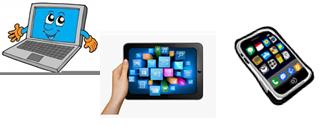 TODAY WE’RE LEARNING HOW TO KEEP CLEAN!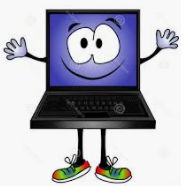 CTRL+CLICK AND WORK ONLINE: https://forms.gle/cRTDKqQmJ6pFyRxKA 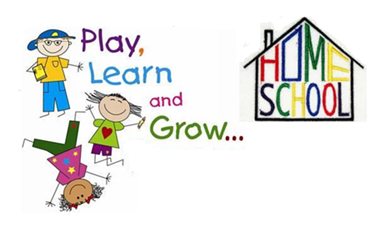 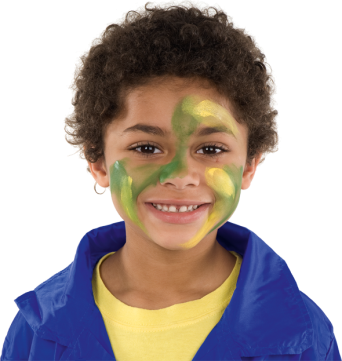 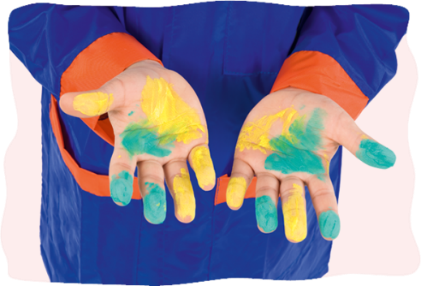 A DIRTY FACEDIRTY HANDS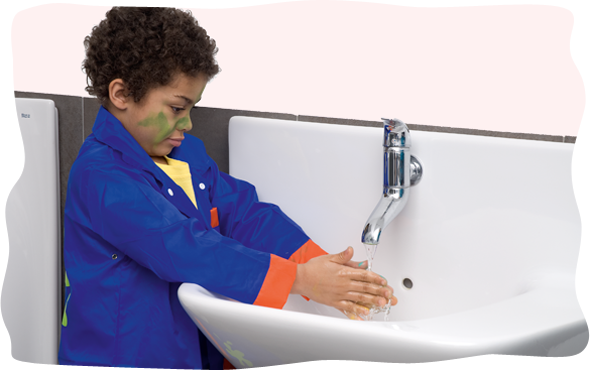 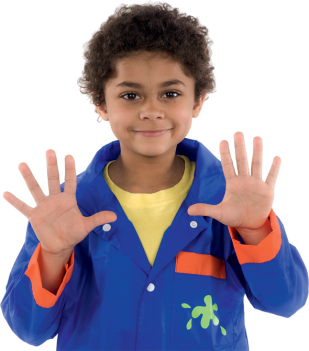 WASH YOUR HANDS!CLEAN HANDSPLEASE PRESS “SUBMIT/SEND” AT THE END OF YOUR ONLINE WORKPOR FAVOR PRESIONAR “ENVIAR” AL FINAL DEL TRABAJO EN LINEA